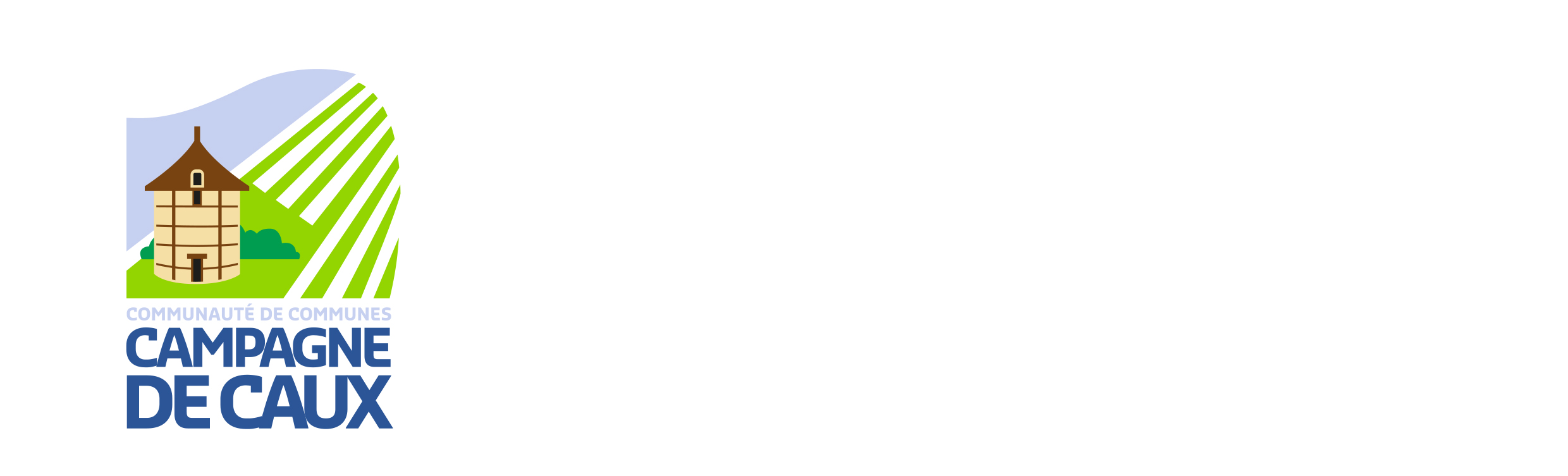 	MIS EN LIGNE LE LISTE DES DELIBERATIONSCONSEIL COMMUNAUTAIRE DU 09/02/2023Validation du procès-verbal du conseil communautaire du 15 décembre 2022 ;A l’unanimitéADMINISTRATION GENERALE :Modification de la composition du jury de concours pour la maitrise d’œuvre du pôle social et culturel sur la commune de Goderville ;A l’unanimitéM. Serge GIRARD, Président,M. Frédéric CARLIERE, Vice-Président en charge des bâtiments et projets de construction et membre de la CAO,M. André-Pierre BLONDEL, membre de la CAO,M. Jean-Pierre DROGUET, membre de la CAO,M. Franck REMOND, membre de la CAO,M. Antonio QUESADA, membre de la CAO,Mme Corinne BRULIN, Vice-Présidente en charge de la petite enfance, de l’enfance-jeunesse et de l’Espace France Services,Mme Annie DURECU, Vice-Présidente du Centre Intercommunal d’Action Sociale,M. Aldric VANDERMEERSCH, Vice-Président en charge de la GEPU, GEMAPI, Urbanisme, Aménagement du territoire et FoncierRESSOURCES HUMAINES :Mise à jour du tableau des effectifs – transformations de postes ;Monsieur JEZEQUEL David se retire du vote.Adoptée à 38 voix pour, une abstention de Monsieur VANDERMEERSCH Aldric et une voix contre de Monsieur REMOND FranckCréation de poste - Culture ;Adoptée à 39 voix pour, une abstention de Monsieur BLONDEL André-Pierre et une voix contre de Madame GUEROULT ClaireCréation de poste - EFS ;Adoptée à 40 voix pour et une abstention de M. BLONDEL André-PierreCréation de poste – RH ;Adoptée à 37 voix pour, 3 abstentions de Mesdames GUEROULT Claire et DHERVILLEZ Pascale et Monsieur BLONDEL André-Pierre et une voix contre de Monsieur MALO Jean-ClaudeFINANCES :Autorisation de signature des conventions de mandat pour les revêtements des chemins communaux ;A l’unanimitéReprise de l’excédent d’investissement du budget annexe « Ordures Ménagères » en section de fonctionnement ;Adoptée à 40 voix pour et une abstention de Monsieur BASILLE AndréPROJET DE CONSTRUCTION :Autorisation de signature de la convention d’occupation temporaire du terrain AE34 à Goderville avec le département de Seine-Maritime pour l’installation du collège provisoire ;A l’unanimitéRéalisation d’un Pôle multimodal à Goderville ;Question reportéePôle multimodal de Goderville – Demande de subvention pour comblement d’une cavité souterraine ;Question reportéeJEUNESSE :Autorisation de signature des conventions de mise à disposition des locaux de la Mairie de Goderville dans le cadre de la mise en place des accueils collectifs pour mineurs ;A l’unanimitéESPACE FRANCE SERVICES :Convention Inhari au titre du déploiement du programme SARE (service accompagnement à la rénovation énergétique) ;A l’unanimitéCOMMUNICATION :Modification des conventions de partenariat dans le cadre du réseau de mobilier urbain intercommunal ;A l’unanimitéTOURISME :Autorisation pour le Président à signer la convention de partenariat technique et financier avec Seine-Maritime Attractivité pour la commande groupée flux vision tourisme ;Madame GUEROULT Claire se retire du vote (Présidente SMA)Adoptée à 34 voix pour, 5 abstentions de Madame MURARI-BOZEC Marie-Claude et Messieurs MALO Régis, DROGUET Jean-Pierre, GOUPIL Gervais, NIEPCERON Hervé et une voix contre de Monsieur FLEURY DavidCULTURE :Autorisation pour le Président à solliciter des subventions dans le cadre du projet de micro-folie itinérante ;A l’unanimitéMOBILITE :Elaboration d’un plan de mobilité simplifié ;Adoptée à 39 voix pour et 2 abstentions de Madame MURARI-BOZEC Marie-Claude et Monsieur NIEPCERON HervéAMENAGEMENT DU TERRITOIRE :Opération de revitalisation de territoire – Signature conventions ;A l’unanimitéURBANISME :Instauration du droit de préemption urbain ;Adoptée à 39 voix pour et 2 abstentions de Messieurs RIVOALLAN Pierre et LEVESQUE JérômeDélégation du droit de préemption urbain au Président ;Adoptée à 28 voix pour et 13 voix contre de Mesdames AUBE Annie, DHERVILLEZ Pascal, Claire GUEROULT et de Messieurs LEVESQUE Jérôme, RIVOALLAN Pierre, HOUOT Steve, MABIRE Pascal, MAUGENDRE Eric, MALO Jean-Claude, BLONDEL André-Pierre, VAUCHEL Benoit, GOUPIL Gervais, ROSE MarcEAU ET ASSAINISSEMENT :Délibération autorisant le Président à lancer, signer et solliciter des subventions concernant le marché de création et de réhabilitation des réseaux d’assainissement collectif ;A l’unanimitéDélibération autorisant le Président à solliciter des subventions concernant la réalisation du zonage assainissement collectif et non collectif ;A l’unanimitéMise en œuvre du dernier recours d’acquisition amiable et engagement de la procédure d’expropriation pour cause d’utilité publique pour la réalisation d’une station d’épuration des eaux usées sur la commune de Saint-Sauveur-d’Émalleville ;A l’unanimitéRUDOLOGIE :Rudologie - Autorisation pour le Président à signer l’avenant n°1 au contrat type de reprise option filière acier barème F ;A l’unanimitéRudologie - Autorisation pour le Président à signer l’avenant n°4 Contrat pour l’action et la performance emballages ménagers barème F avec Adelphe ;A l’unanimitéRudologie - Autorisation pour le Président à signer l’avenant au contrat type de reprise option fédérations n° FNADE201802-CL076068 ;A l’unanimitéRudologie - Autorisation pour le Président à signer l’avenant n°1 papiers graphiques avec CITEO ;A l’unanimitéRudologie - Autorisation pour le Président à signer l’avenant n°1 au contrat type de reprise option filière verre barème F ;A l’unanimitéRudologie - Autorisation de signature électronique des contrats des éco-organismes emballages et papiers ;A l’unanimitéRudologie - Autorisation de signature de l’avenant à la convention de mutualisation collecte et transfert des déchets ménagers – signature de l’avenant n°6 ;Adoptée à 35 voix pour et 5 abstentions de Messieurs RIVOALLAN Pierre, LEVESQUE Jérôme, BASILLE André, VAUCHEL Benoit et REMOND Franck et une voix contre de M. MALO Jean-ClaudeRudologie - Autorisation de lancement marché de collecte et transport des ordures ménagères résiduelles et des déchets ménagers recyclables issus de la collecte sélective en porte à porte et en point d’apport volontaire ;Adoptée à 35 voix pour et 6 abstentions de Messieurs RIVOALLAN Pierre, LEVESQUE Jérôme, BASILLE André, VAUCHEL Benoit, REMOND Franck et MALO Jean-ClaudeRudologie - Autorisation d’adhérer au groupement de commande avec la communauté urbaine Le Havre Seine Métropole pour la collecte des ordures ménagères résiduelles et des déchets ménagers recyclables issus de la collecte sélective ;Adoptée à 33 voix pour, 6 abstentions de Messieurs QUESADA Antonio, BASILLE André, VAUCHEL Benoit, RIVOALLAN Pierre, LEVESQUE Jérôme, HOUOT Steve et 2 voix contre de Messieurs REMOND Franck et DROGUET Jean-Pierre